Контрактное агентство Архангельской области просит довести до подведомственных учреждений, осуществляющих закупки в соответствии с Федеральным законом от 18 июля 2011 года № 223-ФЗ 
«О закупках товаров, работ, услуг отдельными видами юридических лиц» (далее – Федеральный закон № 223-ФЗ), следующую информацию об изменениях в Федеральный закон № 223-ФЗ. 1. Установлена обязательная минимальная доля закупок товаров российского производства.    Вступило в силу Постановление Правительства Российской Федерации 
от 03.12.2020 № 2013 «О минимальной доле закупок товаров российского происхождения» согласно которому установлена обязательная минимальная доля товаров российского происхождения, закупаемых в соответствии с Федеральным законом № 223-ФЗ.Обязательная минимальная доля закупок определяется в процентном отношении к объему закупок товаров соответствующего вида, осуществленных заказчиком в отчетном году. В том числе, данное правило относится и к товарам, поставляемым при выполнении закупаемых работ, оказании закупаемых услуг.По этому постановлению российским товаром будет считаться товар, который находится либо реестре российской промышленной продукции Минпромторга, либо в реестре российской радиоэлектроники.Действие постановления распространяется на 251 товар. Среди них: продукция легкой промышленности, бумага и картон, инструменты, вычислительная техника, разные виды медицинского оборудования, продукция автомобильной промышленности, лифты, мебель и многое другое.Средний размер доли российского товара — 50-60%. Для некоторых позиций из перечня товаров этот показатель составляет 90%.2. В соответствии с Постановлением Правительства Российской Федерации от 07.11.2020 № 1799 в план закупки на 2021 год заказчики вносят дополнительные сведения:о количестве и единице измерения товара, который заказчик закупает в рамках строительного договора и принимает к бухгалтерскому учету в качестве объекта основных средств;об объеме финансового обеспечения закупки за счет субсидии, которая предоставлена на реализацию национальных и федеральных проектов, а также комплексного плана модернизации и расширения магистральной инфраструктуры, по каждому коду целевой статьи расходов, коду вида расходов.В остальном план закупки на 2021 год заказчики заполняют 
по-прежнему.3. Изменен порядок ведения реестра договоров.Согласно Постановлению Правительства Российской Федерации от 07.11.2020 № 1799 с 1 января 2021 г. в реестре договоров необходимо указывать при внесении информации о заключенном договоре информацию о цене единицы товара, работы или услуги, а в случае, если предметом договора являются работы по строительству, реконструкции, капитальному ремонту, сносу объекта капитального строительства, информация о цене единицы товара, о стране происхождения товара включается в реестр в отношении товара, который подлежит принятию заказчиком к бухгалтерскому учету в качестве отдельного объекта основных средств.Кроме того, в реестре договоров при внесении информации об исполнении договора, предметом которого являются работы по строительству, реконструкции, капитальному ремонту, сносу объекта капитального строительства, информация о поставленном товаре включается в реестр в отношении товара, который подлежит принятию заказчиком к бухгалтерскому учету в качестве отдельного объекта основных средств.С 1 января 2021 г. в реестре договоров следует указывать информацию об объеме финансового обеспечения закупки за счет субсидии, предоставляемой в целях реализации национальных и федеральных проектов, а также комплексного плана модернизации и расширения магистральной инфраструктуры. При этом, информацию необходимо указывать по каждому коду целевой статьи расходов.Сроки формирования и направления информации и документов в казначейство регламентированы пунктом 10 Правил ведения реестра договоров, заключенных заказчиками по результатам закупки, утвержденных Постановлением Правительства Российской Федерации от 31.10.2014 № 1132.4. С 1 апреля 2021 года изменятся особенности конкурентных электронных закупок среди субъектов малого и среднего предпринимательства в соответствии с Федеральным законом № 223-ФЗ  Изменится порядок проведения электронного конкурса. Среди его этапов нельзя будет предусмотреть квалификационный отбор участников.Электронный запрос предложений будет проводиться по тем же правилам, что и электронный конкурс. Подача окончательного предложения (дополнительного ценового предложения) не предусмотрена.Закреплены требования к составу заявки в зависимости от процедуры закупки. Так, заявка на участие в электронном аукционе состоит из 2-х частей:первая – предложение по предмету закупки;вторая – обязательные документы и информация, кроме ценового предложения. Заявка на участие в электронном запросе котировок включает только обязательные документы и информацию, если того требуют закупочные документ.Предусмотрен перечень сведений, которые заказчик вправе запросить у участников. Кроме того, можно будет запросить продекларировать ряд сведений.  Указанные изменения заработают с 1 апреля 2021 года. У заказчиков будет 90 дней со дня вступления поправок в силу для того, чтобы внести изменения в положения о закупке. Закупки, которые начаты в пределах этого срока и до размещения обновленного положения в ЕИС, завершат по старым правилам.5. Вводится ответственность за нарушение срока оплаты по договорам, заключенным в рамках Федерального закона № 223-ФЗ.Федеральным законом от 22.12.2020 № 453-ФЗ внесены изменения в КоАП РФ (в части установления ответственности за нарушение сроков оплаты по договорам, заключенным с субъектами малого и среднего предпринимательства).Согласно опубликованным поправкам КоАП РФ дополняется новым видом административной ответственности за нарушение заказчиками, осуществляющими закупки в соответствии с Федеральным законом № 223-ФЗ, срока оплаты товаров, работ, услуг по договору (отдельному этапу договора), заключенному по результатам закупки с субъектом малого и среднего предпринимательства, в виде административного штрафа на должностных лиц в размере от 30 до 50 тыс. рублей, на юридических лиц – от 50 до 100 тыс. рублей.  Руководитель 						    		         А.Н. Копасов                                                                                 Шантурина Галина Олеговна + 7 (8182) 635-719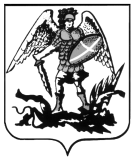 ПРАВИТЕЛЬСТВО АРХАНГЕЛЬСКОЙ ОБЛАСТИКОНТРАКТНОЕ АГЕНТСТВОАРХАНГЕЛЬСКОЙ ОБЛАСТИул. Выучейского, д. 18,г. Архангельск, 163069,Тел. (8182) 63-57-01, тел./факс (8182) 63-57-02 E-mail: dkp@dvinaland.ruПРАВИТЕЛЬСТВО АРХАНГЕЛЬСКОЙ ОБЛАСТИКОНТРАКТНОЕ АГЕНТСТВОАРХАНГЕЛЬСКОЙ ОБЛАСТИул. Выучейского, д. 18,г. Архангельск, 163069,Тел. (8182) 63-57-01, тел./факс (8182) 63-57-02 E-mail: dkp@dvinaland.ruРуководителям исполнительных органов государственной власти Архангельской области (по списку)Руководителям исполнительных органов государственной власти Архангельской области (по списку)